Undervisningsbeskrivelse 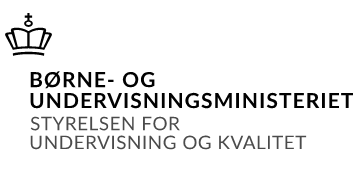 Oversigt over gennemførte undervisningsforløb i fagetOversigt over de enkelte forløbs indhold:FAGLIGE MÅL:Eleverne skal kunne:̶ forstå hovedpunkterne, når der tales fransk om kendte såvel som almene emner, formidlet gennem forskellige medier̶ læse og forstå ubearbejdede fransksprogede fiktive og ikke-fiktive tekster̶ deltage i samtale og diskussion på et klart og nogenlunde flydende fransk om kendte og almene emner, herunder beskrive oplevelser og begivenheder samt begrunde og forklare holdninger̶ præsentere og redegøre for kendte problemstillinger inden for samfund, erhverv og kultur på et klart og nogenlunde flydende fransk ved hjælp af relevante præsentationsformer̶ udtrykke sig skriftligt på et ukompliceret og sammenhængende fransk, herunder skrive kortere tekster af erhvervsrelateret karakter̶ analysere og fortolke fransksprogede tekster inden for forskellige genrer samt sætte den enkelte tekst ind i kulturelle, interkulturelle, historiske og samfundsmæssige sammenhænge̶ perspektivere den erhvervede viden om franske og frankofone samfunds-, erhvervs- og kulturforhold til andre samfunds-, erhvervs- og kulturforhold̶ behandle problemstillinger i samspil med andre fag̶ demonstrere viden om fagets identitet og metoder̶ benytte viden om, hvordan man lærer fremmedsprog i det daglige arbejde.
Termin2022-23InstitutionEUC NordvestUddannelsehhxFag og niveauFransk ALærer(e)Elmar TauberHoldFransk A 3gAfraA22tForløb 1Les jeunes FrançaisForløb 2L’immigrationForløb 3La République françaiseForløb 4Le savoir-vivre françaisForløb 5Une région française: L’AlsaceForløb 6Le tourismeForløb 7Société et pauvretéForløb 8L’écoleForløb 1Les jeunes Français                  Forløbets indhold og fokusLytteforståelse, læseforståelse og samtale. Forstå talt fransk og deltage i samtale Anvende forskellige læsestrategierForstå og præsentere en tekst på fransk. Analysere en film, sammenligne og perspektivere.Faglige målSe nedenforAnvendt materiale.Kernestof Le Café des Rêves Af: Nigel Hinton, Lilje-forlagetLa vie scolaire – filmALICE ET ANTOINE - Méthode de français avec transcriptions - Video 1 https://www.youtube.com/watch?v=zOq2H_TcdAUSupplerende stofRendez-vous à Nice https://www.youtube.com/watch?v=qMP98XAib14(Épisodes 1 à 7)Les vacances à la mer ou à la montagnehttps://www.profmichelle.com/2015/09/on-raconte-les-vacances.htmlPendant les vacanceshttps://www.youtube.com/watch?v=LEwmjXQJzb0Le Cadeau https://www.youtube.com/watch?v=APil9nI-bTsDébut 1 https://debut1.systime.dk/ (Textes sur Céline et Christophe)Filmen LA VIE SCOLAIRE og indvandring (tekstmateriale)ArbejdsformerKlasseundervisningInteraktive / Virtuelle arbejdsformerGruppearbejdeIndividuelt arbejdePararbejdeForløb 2L’immigrationForløbets indhold og fokusLytteforståelse, læseforståelse og samtale. Forstå talt fransk og deltage i samtale Anvende forskellige læsestrategierForstå og præsentere en tekst på fransk. Analysere, sammenligne og perspektivere.Faglige målSe nedenforAnvendt materiale.KernestofFiction: L’ENFANT DE SOUS LE PONT (Le Clézio)http://www.ien-malakoff-vanves.ac-versailles.fr/wp-content/uploads/sites/200/2018/06/Tapuscrit-Lenfant-de-sous-le-pont-JMGLC.pdfLes harkis : ils sont algériens et ont combattu pour la Francehttps://www.youtube.com/watch?v=C5aoOKzcyLc&t=3sLes harkis (Wikipédia – adapté)Supplerende stofAlgierkrigen – La Guerre d’Algérie https://denstoredanske.lex.dk/Algeriet_-_historieFranskmændenes traume fra Algierkrigen - 60 år senere https://pov.international/franskmaendenes-traume-fra-algierkrigen/France-Maroc, une demi-finale presque à la maison pour les Lionshttps://www.rfi.fr/fr/afrique-foot/20221214-coupe-du-monde-2022-france-maroc-une-demi-finale-presque-%C3%A0-la-maison-pour-les-lions-de-l-atlasArbejdsformerKlasseundervisning, gruppearbejde, powerpoint,mundtlig præsentation, video, sproglige og grammatiske øvelserForløb 3La République françaiseForløbets indhold og fokusLæseforståelse og samtale. Anvende forskellige læsestrategierForstå og præsentere en tekst på fransk. Analysere, sammenligne og perspektivere.Faglige målSe nedenforAnvendt materiale.Kernestof COMPRENDRE LA FRANCE – 1. Informations généralesLa France physique (géographique) et administrative https://youtu.be/cgwQ71i1SgYCOMPRENDRE LA FRANCE – 2. L’histoire de la FranceCOMPRENDRE LA FRANCE – 3. Le système administratif françaisCOMPRENDRE LA FRANCE – 5. Les valeurs françaisesSupplerende stofNyere fransk historie Les partis politiques en France et les candidats (Elmar Tauber)ArbejdsformerKlasseundervisning, gruppearbejde, powerpoint,mundtlig præsentation, video, sproglige og grammatiske øvelserForløb 4Le savoir-vivre françaisForløbets indhold og fokusLytteforståelse, læseforståelse og samtale. Forstå talt fransk og deltage i samtale Faglige målSe nedenforAnvendt materiale.KernestofComprendre la France - kompendiumCOMPRENDRE LA FRANCE – 4. les coutumes et le savoir-êtreSupplerende stofAu restaurant https://www.youtube.com/watch?v=VKLkAKQocjECommander un café en France https://www.youtube.com/watch?v=MBK7K1Xw3Lc&t=149sCommander au restaurant https://www.podcastfrancaisfacile.com/dialogue/commander-restaurant-delfa1.htmlHow to be polite in France - Master the French etiquette https://www.youtube.com/watch?v=h_myhEzLf9sFaire la bise en France - Quand? Comment? A qui le faire? https://www.youtube.com/watch?v=iYeSUwY9XLYWhat NOT to do in France https://strommeninc.com/the-5-things-you-should-never-do-in-france/How to be rude in French https://www.youtube.com/watch?v=2u5eGoY6AJMArbejdsformerKlasseundervisning, gruppearbejde, pararbejde, individuelt arbejde, aflevering af skriftlige opgaver til bedømmelse Forløb 5Une région française: L’AlsaceForløbets indhold og fokusLytteforståelse, læseforståelse og samtale. Forstå talt fransk og deltage i samtale Anvende forskellige læsestrategierForstå og præsentere en tekst på fransk. Analysere, sammenligne og perspektivere.Faglige målSe nedenforAnvendt materiale.Kernestof:L’Alsace – le portrait d’une région française (Wikipédia, rédigé ET)Brochure Alsace – Le voyage d'étude (Elevernes kompendium)Les pays francophones et la francophonie https://fr.vikidia.org/wiki/FrancophonieLe vin français https://fr.wikipedia.org/wiki/Viticulture_en_France (adapté)Supplerende stof: Découvrir Strasbourg en bateau mouche https://www.youtube.com/watch?v=yVC9IMcNDpQUn jour à Strasbourg https://www.youtube.com/watch?v=lnCluNpW__AINFO EU-INSTITUTIONERNE https://www.eu.dk/da/fakta-og-tal/institutionerArbejdsformerKlasseundervisning, gruppearbejde, powerpoint,mundtlig præsentation, video, sproglige og grammatiske øvelserForløb 6Le tourismeForløbets indhold og fokusLytteforståelse, læseforståelse og samtale. Forstå og præsentere en tekst på fransk. Analysere, sammenligne og perspektivere.Faglige målSe nedenforAnvendt materiale.Kernestof:Le tourisme en Francehttps://apprendre.tv5monde.com/fr/exercices/a1-debutant/la-france-et-nousL’Alsace – le portrait d’une région française (Wikipédia, extraits)Brochure Alsace – Le voyage d'étude (Elevernes kompendium)Les pays francophones et la francophoniehttps://fr.vikidia.org/wiki/FrancophonieLe vin françaishttps://fr.wikipedia.org/wiki/Viticulture_en_France (adapté)Supplerende stof:Le tourisme en France - Video & interaktive opgaverEasy French 1 - à Paris!   https://www.youtube.com/watch?v=bb4zvZdrMz4Kerstin et Léa à Paris https://bonjour.systime.dk/?id=181ArbejdsformerKlasseundervisning, gruppearbejde, individuelt arbejde, virtuelle arbejdsformer, projektarbejdsform, mundtlig fremlæggelse, skriftligt arbejde, interview. Skriftlig afleveringer med fordybelsestid.Forløb 7Société et pauvretéForløbets indhold og fokusLytteforståelse, læseforståelse og samtale. Forstå talt fransk og deltage i samtale Anvende forskellige læsestrategierForstå og præsentere en tekst på fransk. Analysere, sammenligne og perspektivere.Faglige målSe nedenforAnvendt materiale.Kernestof: 10 chiffres pour comprendre le sans-abrisme en France https://france.makesense.org/media/10-chiffres-pour-comprendre-le-sans-abrisme-en-france/La pauvreté augmente en Francehttps://www.dr.dk/nyheder/udland/fattigdommen-vokser-i-frankrig(Traduction ET)Des grèves massives paralysent la Francehttps://www.dr.dk/nyheder/udland/massive-strejker-lammer-endnu-en-gang-frankrig(Traduction ET)Manifestation contre la réforme des retraites 2023: https://www.youtube.com/watch?v=ryozyBFHmCESupplerende stof:DR: Fattigdommen vokser i Frankrig https://www.dr.dk/nyheder/udland/fattigdommen-vokser-i-frankrigInfo om det franske samfundVrede over Macrons pensionsreform lægger Frankig nedhttps://politiken.dk/udland/art9173068/Vrede-over-Macrons-pensionsreform-l%C3%A6gger-Frankrig-nedAvoir un job en France: (Systime, Début 3)Les tribulations d'une caissière (Systime, Début 3)Travailler pour se payer les études (Systime, Début 3)Info om det franske samfundArbejdsformerKlasseundervisning, gruppearbejde, powerpoint,mundtlig præsentation, video, sproglige og grammatiske øvelserForløb 8L’écoleForløbets indhold og fokusLytteforståelse, læseforståelse og samtale. Forstå talt fransk og deltage i samtale Anvende forskellige læsestrategierForstå og præsentere en tekst på fransk. Analysere, sammenligne og perspektivere.Faglige målSe nedenforAnvendt materiale.Kernestof:Une journée typique au collège  https://www.youtube.com/watch?v=s3BuKsZldj4Le système scolaire français  https://www.youtube.com/watch?v=Do52GrPym8oL'école en France https://www.youtube.com/watch?v=jzwz2x3DbkASupplerende stof:Rendez-vous à Nice https://www.youtube.com/watch?v=qMP98XAib14(Épisodes 1 à 7)ArbejdsformerKlasseundervisning, gruppearbejde, powerpoint,mundtlig præsentation, video, sproglige og grammatiske øvelser